Енглески језик, други разред  Пошто је ова недеља везана Васкрс, обновићемо речник везан за овај празник. Прво урадите вежбу на следећем линку:https://learnenglishkids.britishcouncil.org/word-games/easter(прво послушајте како се реч изговара, па је онда превуците испод одоварајуће слике).Послушајте песму о Васкрсу на следећем линку: https://www.youtube.com/watch?v=Mfz3gSyoOWEЗатим урадуте још једну игрицу на линку: Pa zatim uradite još jednu igricu http://learnenglishkids.britishcouncil.org.cn/archived-word-games/find-the-pairs/easter?page=0%2C0%2C0%2C0(пронађите пар – слика и реч која означава шта је написано на слици.)Ове недеље не треба да шаљете ништа за домаћи задатак.Лепо проведите празнике! Stay home, stay healthy!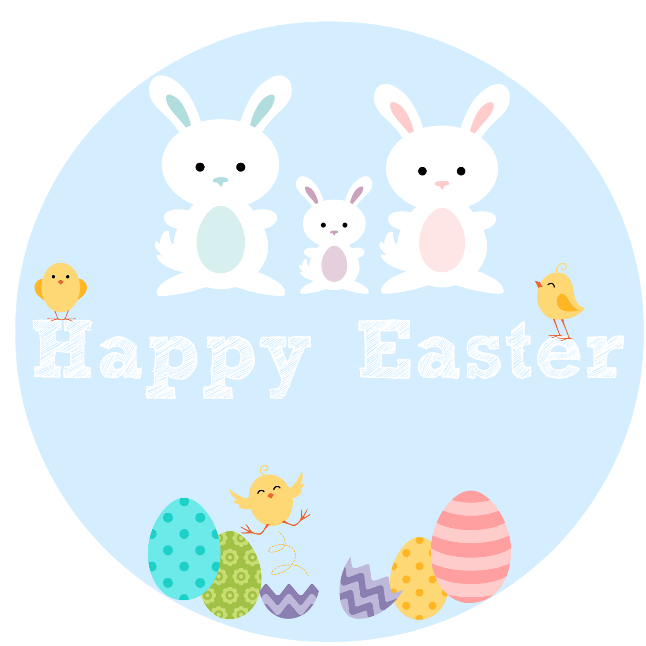 